Le village des SchtroumpfsFiche élève A2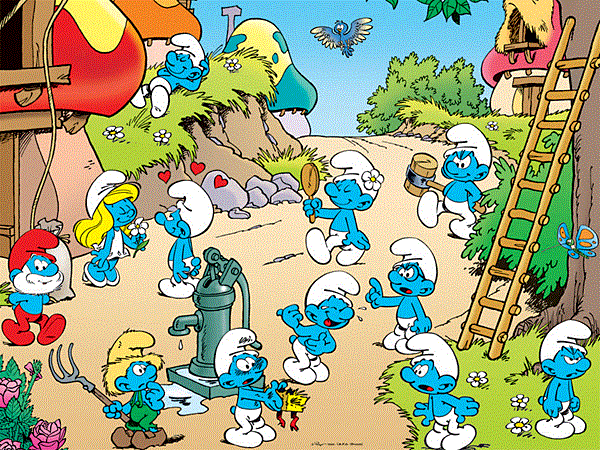 A) Connaissez-vous les schtroumpfs ? Le village des schtroumpfs : Soulignez la bonne réponseLes schtroumpfs habitent dans        - des bananes    - des champignons    - des melonsLes schtroumpfs : Entourez    la bonne réponsea) La peau des schtroumfs est : - blanche     - rose    - jaune    - bleueb) Les schtroumpfs détestent :    - le Père Noël    - Gargamel    - les Dalton  c) Le chef des schtroumpfs s’appelle :       le vieux schtroumpf    - le grand schtroumfs   - le gros schtroumfsd) Les schtroumpfs portent un pantalon et un bonnet :     blancs    - bleus    -vertsLa schtroumpfette : Rayez (rayer) les mauvaises réponsesa) La schtroumpfette est :    brune     - rousse    - blonde    b) La schtroumpfette porte toujours :     une robe blanche     - une jupe blanche    - un pantalon blancc) Les schtroumpfs :   détestent    - aiment         ….   la schtroumpfetteB) L’image du village des SchtroumpfsRappel. 
Écoutez la prononciation et répétezComplétez le texte avec les mots suivants : une échelle – un oiseau- la schtroumpfette – un rosier – un papillon – le grand schtroumpfSur l’image, en haut, il y a ……………………. et à droite, il y a ……………………. et …………………….…………………………………… est à gauche sur l’image. Il est en train de se promener.À gauche, il y a aussi un schtroumpf qui vient d’offrir des fleurs à …………………….En bas, à gauche, on peut voir ……………………. À côté, il y a un schtroumf qui va jardiner.Au milieu, il y a un schtroumpf qui est en train de se regarder dans un miroir.Cochez la bonne réponse :a)  En haut, à gauche, il y a un schtroumfs qui est en train de b) Au milieu, il y a un schtroumpf qui est en train de c) La schtroumpfette vient de d) En bas, il y a un schtroumpf avec le visage noir. 
Le cadeau dans ses mains vient  e) À ton avis, le grand schtroumpf va Structures « Il vient de », «  Il est en train de », « Il va »a) Sur la flèche du temps, replacez les expressions «  Il vient de », « Il est en train de » et « Il va »         ………………………………                 ………………………………                  …………………………………………..b) Répondez aux questions de votre professeur.À vous de schtroumpfer. Jeu des 7 erreursPar groupe de deux. Retrouvez les 7 différences entre votre image et celle de votre camarade.cuisiner.dormir.écouter de la musique.rire.manger.jouer de la guitare.recevoir un gâteau.recevoir une fleur.d’exploser.d’apparaître.faire un jogging.marcher dans le village.